Herbert NeugarnGödestr 2026434 Wangerland 						          Mail:  xxxxxxx . xxxx @ xxxxxxxxxxxxx      
      Voxenergie      Zimmerstr. 78      10117  Berlin
								  	      xx. xx . 2020
Betreff:   Richtigstellung des Zählerstands                Sehr verehrte Damen und Herren,Die in der Abrechnung vom  xx . xx . 2020 genannten Zählerstände sind nicht korrekt.Da mir eine Online – Berichtigung nicht möglich war hier die verbindlichen Angaben, wie sie auch dem Netzbetreiber mitgeteilt wurden. 

Kundennummer:  xxxxxxxxxxxxxxx Vertrags-Nr.:        xxxxxxxxxxxxxxx Zähler Nr.:  xxxxxxxxx

Zählerstand: Beginn der Belieferung: xxxxxxxxxxxx kWh / m3
                     Ende der Belieferung:    xxxxxxxxxxxx kWh / m3 
ich bitte um eine zeitnahe korrigierte Abrechnung 
Mit freundlichen Grüßen ________________________Anlage : Kopie des Ablesescheins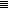 